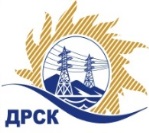 Акционерное Общество«Дальневосточная распределительная сетевая  компания»Протокол заседания Закупочной комиссии по вскрытию поступивших конвертов на переторжкуСпособ и предмет закупки: открытый запрос предложений  на право заключения Договора на оказание услуг «Специальная оценка условий труда ИА АО "ДРСК"», закупка 1191  р. 4.1 ГКПЗ 2017ПРИСУТСТВОВАЛИ: члены постоянно действующей Закупочной комиссии 2-го уровня АО «ДРСК». Информация о результатах вскрытия конвертов В адрес Организатора закупки поступила 1 (одна)  заявка на участие в  процедуре переторжки, конверты с которыми были размещены в электронном виде на сайте Единой электронной торговой площадки (АО «ЕЭТП»), по адресу в сети «Интернет»: https://rushydro.roseltorg.ruВскрытие конвертов было осуществлено в электронном сейфе Организатора закупки на сайте Единой электронной торговой площадки (АО «ЕЭТП»), по адресу в сети «Интернет»: https://rushydro.roseltorg.ru автоматически.Дата и время начала процедуры вскрытия конвертов с заявками на участие в переторжке: в 15:00 часов (благовещенского времени) 19.06.2017 г.Место проведения процедуры вскрытия конвертов с заявками на участие в процедуре переторжки: на сайте Единой электронной торговой площадки (АО «ЕЭТП»), по адресу в сети «Интернет»: https://rushydro.roseltorg.ruВ конвертах обнаружены заявки следующих участников закупки:Ответственный секретарь Закупочной комиссии 2 уровня  АО «ДРСК»                                 	М.Г. ЕлисееваИсп. Коротаева Т.В.Тел. (4162) 397-205№  485/УЭ-Пг. Благовещенск«19»  июня  2017г.№п/пНаименование Участника закупки и место нахожденияЦена заявки до переторжки, руб. без НДС.Цена заявки после переторжки без НДС, руб.1ООО «ЭКОСТАНДАРТ 'Технические решения» (109004, г. Москва, ул. Николоямская, д. 62, пом. 11, ком. 2)288 061,86не поступила2ООО "Атон-экобезопасность и охрана труда" (660093, г. Красноярск, ул. Вавилова, д.1, стр. 51)335 000,00234 955,003ООО "Си-Эй-Си-Городской центр экспертиз" (192102, Санкт-Петербург, ул. бухарестская, д. 6, литер А пом. 6Н)399 938,00не поступила